Letter of Notifications[X]	Undergraduate Curriculum Council  [ ]	Graduate CouncilSigned paper copies of proposals submitted for consideration are no longer required. Please type approver name and enter date of approval.  Email completed proposals to curriculum@astate.edu for inclusion in curriculum committee agenda.If you require to fill out a Letter of Notification, please email curriculum@astate.edu or contact Academic Affairs and Research at (870) 972-2030 for guidance PRIOR TO submitting these through the curricular process. 1.Contact Person (Name, Email Address, Phone Number)

Purpose: Create Certificate in Swift CodingBulletin Changes
Undergraduate Bulletin 2017-2018, p. 76A Certificate in Social Media Management is awarded upon successful completion of 12 hours of specific coursework. This program requires admission to the university. For more information, see the College of Liberal Arts and Communication section of this bulletin.A Certificate in Swift Coding is awarded upon successful completion of 9 hours of specific coursework.  This program requires admission to the university.  For more information, see the College of Liberal Arts and Communication section of this bulletin.Undergraduate Bulletin 2017-2018, p. 203The College of Liberal Arts and Communication offers a wide range of undergraduate degree programs including a Bachelor of Arts in Art (emphasis in Art History), Communication Studies (and emphases in Interpersonal, Organizational, and Public Communication), Criminology, English, History, Music, Philosophy, Political Science, Sociology, Theatre (and emphases in Acting, Design Technology, Directing, and Musical Theatre),  and World Languages and Cultures (emphases in French, Global Studies, and Spanish);  a Bachelor of Fine Arts in Art (emphases in Art Education and Studio Art) and Graphic Design (and emphasis in Digital Design); a Bachelor of Music (emphases in Composition as well as Instrumental, Keyboard, and Vocal Performance); a Bachelor of Music Education (emphases in Instrumental and Vocal Music); a Bachelor of Science in Creative Media Production (emphases in Audio/Video Production, Graphic Communication, Narrative Media, and Sports Media), Multimedia Journalism (emphases in Broadcast Journalism, News Editorial, and Photojournalism), and Strategic Communication (emphases in Advertising, Public Relations, and Social Media Management); and a Bachelor of Science in Education in English, Social Science, and World Languages and Cultures (emphases in French and Spanish). Most degree programs offer minors. Minors are also available in the following fields: African-American Studies, Children’s Advocacy Studies, Cognitive Science, Folklore Studies, French, German, History and Philosophy of Science and Technology, Interdisciplinary Family Studies, International Studies, Medieval Studies, Modern European Studies, Religious Studies, Spanish, Sports Media, Women and Gender Studies, and Writing Studies. A minor in Homeland Security and Disaster Preparedness is offered in partnership with the College of Nursing and Health Professions. The College provides Associate of Applied Science degrees in Crime Scene Investigation, Law Enforcement Administration, and Law Enforcement and a certificates in Swift Coding and Social Media Management. It also provides pre-professional advisement for law school as part of its Political Science, Philosophy, History, and Criminology majors.LETTER OF NOTIFICATION – 8UNDERGRADUATE CERTIFICATE PROGRAM (6-21 SEMESTER CREDIT HOURS)1.	Institution submitting request:   Arkansas State UniversityContact person/title:  Temma Balducci, Chair, Department of Art and DesignPhone number/e-mail address: 870-972-3050. tbalducci@astate.eduProposed effective date:  August 1, 2018Name of proposed Undergraduate Certificate Program (Program must consist of 6-21 semester credit hours):Certificate in Swift CodingProposed CIP Code:	09.0702Reason for proposed program implementation:	Many students may need to understand the basics of coding to be successful in today’s workplace.  This certificate supports the coding initiative in the state of Arkansas.Provide the following:Curriculum outline - List of courses in new program – Underline required coursesDIGI 2003, Introduction to Coding with SwiftDIGI 3003, Intermediate Coding with SwiftDIGI 4003, Advanced Studio in Swift CodingTotal semester credit hours required for proposed program (Program range: 6-21 semester credit hours)9 hoursNew courses and new course descriptionsDIGI 2003.  Introduction to Coding with Swift    DIGI 3003. Intermediate Coding with Swift  DIGI 4003. Advanced Studio in Swift Coding  Program goals and objectivesStudents will learn to build basic iOS apps.  Expected student learning outcomesStudents will learn to code using Swift coding language.Documentation that program meets employer needsThe state of Arkansas is encouraging students of all ages to learn to code to support better jobs in Arkansas.Student demand (projected enrollment) for proposed program20 students initially with steadily increasing enrollmentProgram approval letter from licensure/certification entity, if required   N/AName of institutions offering similar programs and the institution(s) used as model to develop proposed program   NoneScheduled program review date (within 10 years of program implementation)2026Institutional curriculum committee review/approval date:Will this program be offered on-campus, off-campus, or via distance delivery?  If yes, indicate mode of distance delivery.  Mark *distance technology courses.ON CAMPUSIdentify off-campus location. Provide a copy of email notification to other institutions in the area of the proposed off-campus program offering.Provide additional program information if requested by ADHE staff.President/Chancellor Approval Date:Board of Trustees Notification Date:Chief Academic Officer:								Date:For Academic Affairs and Research Use OnlyFor Academic Affairs and Research Use OnlyCIP Code:  09.0702Degree Code:Department Curriculum Committee ChairCOPE Chair (if applicable)Department Chair: Head of Unit (If applicable)                         College Curriculum Committee ChairUndergraduate Curriculum Council ChairCollege DeanGraduate Curriculum Committee ChairGeneral Education Committee Chair (If applicable)                         Vice Chancellor for Academic AffairsInstructions Please visit http://www.astate.edu/a/registrar/students/bulletins/index.dot and select the most recent version of the bulletin. Copy and paste all bulletin pages this proposal affects below. Follow the following guidelines for indicating necessary changes. *Please note: Courses are often listed in multiple sections of the bulletin. To ensure that all affected sections have been located, please search the bulletin (ctrl+F) for the appropriate courses before submission of this form. - Deleted courses/credit hours should be marked with a red strike-through (red strikethrough)- New credit hours and text changes should be listed in blue using enlarged font (blue using enlarged font). - Any new courses should be listed in blue bold italics using enlarged font (blue bold italics using enlarged font)You can easily apply any of these changes by selecting the example text in the instructions above, double-clicking the ‘format painter’ icon   , and selecting the text you would like to apply the change to.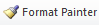 Please visit https://youtu.be/yjdL2n4lZm4 for more detailed instructions.